01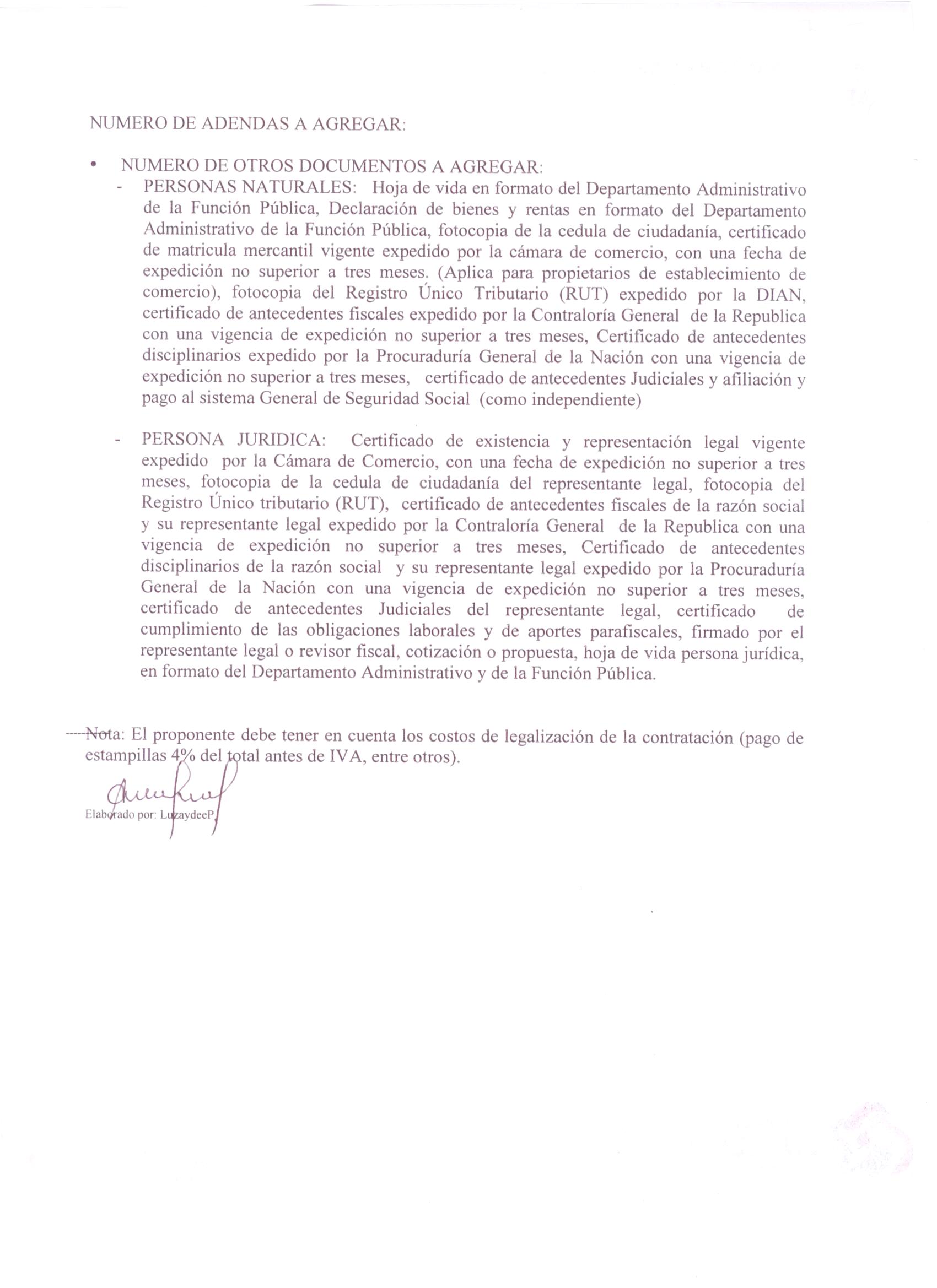 